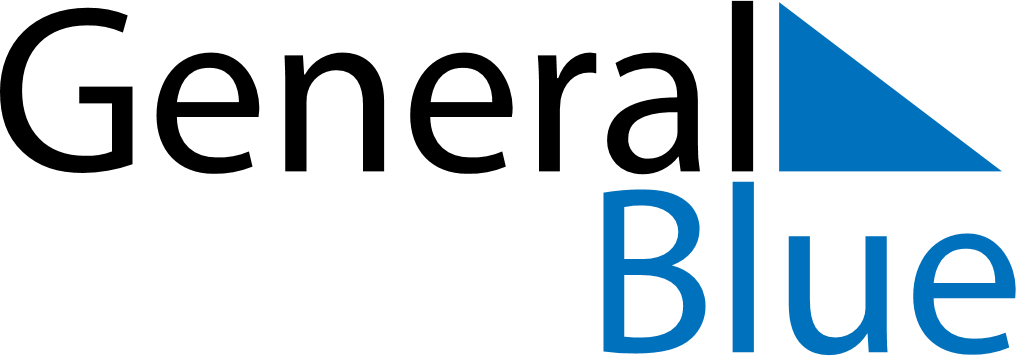 February 2024February 2024February 2024February 2024February 2024February 2024Nambucca, New South Wales, AustraliaNambucca, New South Wales, AustraliaNambucca, New South Wales, AustraliaNambucca, New South Wales, AustraliaNambucca, New South Wales, AustraliaNambucca, New South Wales, AustraliaSunday Monday Tuesday Wednesday Thursday Friday Saturday 1 2 3 Sunrise: 6:14 AM Sunset: 7:48 PM Daylight: 13 hours and 33 minutes. Sunrise: 6:15 AM Sunset: 7:47 PM Daylight: 13 hours and 31 minutes. Sunrise: 6:16 AM Sunset: 7:46 PM Daylight: 13 hours and 30 minutes. 4 5 6 7 8 9 10 Sunrise: 6:17 AM Sunset: 7:46 PM Daylight: 13 hours and 28 minutes. Sunrise: 6:18 AM Sunset: 7:45 PM Daylight: 13 hours and 27 minutes. Sunrise: 6:19 AM Sunset: 7:44 PM Daylight: 13 hours and 25 minutes. Sunrise: 6:20 AM Sunset: 7:44 PM Daylight: 13 hours and 23 minutes. Sunrise: 6:21 AM Sunset: 7:43 PM Daylight: 13 hours and 22 minutes. Sunrise: 6:21 AM Sunset: 7:42 PM Daylight: 13 hours and 20 minutes. Sunrise: 6:22 AM Sunset: 7:41 PM Daylight: 13 hours and 19 minutes. 11 12 13 14 15 16 17 Sunrise: 6:23 AM Sunset: 7:40 PM Daylight: 13 hours and 17 minutes. Sunrise: 6:24 AM Sunset: 7:40 PM Daylight: 13 hours and 15 minutes. Sunrise: 6:25 AM Sunset: 7:39 PM Daylight: 13 hours and 13 minutes. Sunrise: 6:26 AM Sunset: 7:38 PM Daylight: 13 hours and 12 minutes. Sunrise: 6:26 AM Sunset: 7:37 PM Daylight: 13 hours and 10 minutes. Sunrise: 6:27 AM Sunset: 7:36 PM Daylight: 13 hours and 8 minutes. Sunrise: 6:28 AM Sunset: 7:35 PM Daylight: 13 hours and 7 minutes. 18 19 20 21 22 23 24 Sunrise: 6:29 AM Sunset: 7:34 PM Daylight: 13 hours and 5 minutes. Sunrise: 6:30 AM Sunset: 7:33 PM Daylight: 13 hours and 3 minutes. Sunrise: 6:31 AM Sunset: 7:32 PM Daylight: 13 hours and 1 minute. Sunrise: 6:31 AM Sunset: 7:31 PM Daylight: 12 hours and 59 minutes. Sunrise: 6:32 AM Sunset: 7:30 PM Daylight: 12 hours and 58 minutes. Sunrise: 6:33 AM Sunset: 7:29 PM Daylight: 12 hours and 56 minutes. Sunrise: 6:34 AM Sunset: 7:28 PM Daylight: 12 hours and 54 minutes. 25 26 27 28 29 Sunrise: 6:34 AM Sunset: 7:27 PM Daylight: 12 hours and 52 minutes. Sunrise: 6:35 AM Sunset: 7:26 PM Daylight: 12 hours and 50 minutes. Sunrise: 6:36 AM Sunset: 7:25 PM Daylight: 12 hours and 49 minutes. Sunrise: 6:37 AM Sunset: 7:24 PM Daylight: 12 hours and 47 minutes. Sunrise: 6:37 AM Sunset: 7:23 PM Daylight: 12 hours and 45 minutes. 